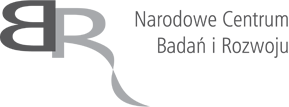 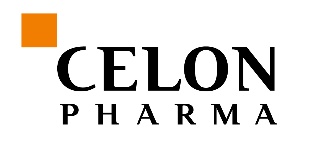 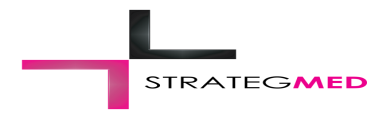 Kiełpin,  09.08.2019 r.ZAPYTANIE OFERTOWE NR 01/2019/O/CELONKO/ROCZNEdotyczące dostawy pożywek i plastików do hodowli komórkowych, odczynników, przeciwciał, zestawów analitycznych, zestawów odczynników, materiałów zużywalnych do badań.W ramach STRATEGICZNEGO PROGRAMU BADAŃ NAUKOWYCH I PRAC ROZWOJOWYCH„PROFILAKTYKA I LECZENIE CHORÓB CYWILIZACYJNYCH” - STRATEGMEDw związku z realizacją projektu o tytule:„CELONKO - Opracowanie nowoczesnych biomarkerów oraz rozwój innowacyjnego inhibitora kinaz FGFR stosowanego w terapii nowotworów - STRATEGMED2/266776/17/NCBR/2015”;ZAMAWIAJĄCY:CELON PHARMA Spółka akcyjnaul. Ogrodowa 2A, Kiełpin05-092 ŁomiankiKRS 0000437778NIP: 118 16 42 061www.celonpharma.comtelefon: 022 7515933PRZEDMIOT ZAPYTANIA OFERTOWEGOZestaw 1 – Zestawy laboratoryjne kod CPV 33696500-0Zestaw 2 – Odczynniki różne kod CPV 33696500,33651500Zestaw 3 – Plastiki inne Kod CPV 38437000,38000000Zestaw 4 – Odczynniki różne kod CPV 33696500,33651500Zestaw 5 – Zestawy odczynników kod CPV 33696500,33651500Zestaw 6 – Zestawy odczynników kod CPV 33696500,33651500OGÓLNE INFROMACJE DOTYCZĄCE ZAMÓWIENIARodzaj Zamawiającego: podmiot prywatnyCzy dopuszcza się złożenie oferty częściowej na poszczególne zestawy:	TAKCzy dopuszcza się oferty częściowe na elementy zestawu:		                NIECzy dopuszcza się złożenie oferty wariantowej:		                                NIECzy dopuszcza się zamówienia uzupełniające:		                               TAKOrientacyjny termin rozpoczęcia dostaw:			           Wrzesień  2019Orientacyjny termin zakończenia dostaw:			           Wrzesień  2020WARUNKI FORMALNE OFERTY:Oferta musi zawierać:pełną nazwę Oferenta, adres siedziby, numer kontaktowy, numer NIP;datę sporządzenia (w przypadku braku daty sporządzenia uznane zostanie, iż oferta została wystawiona w dniu wpływu do Zamawiającego);datę ważności oferty nie krótszą niż 12 miesięcy licząc od dnia jej sporządzenia;całkowitą cenę za zestaw wyrażoną w walucie PLN (polski złoty) w kwocie netto (bez podatku VAT) (w przypadku cen podanych w walutach obcych zostaną one przeliczone na PLN po średnim kursie NBP obowiązującym w dniu dokonania oceny oferty);bezpłatny transport;numer zapytania ofertowego.Ze względu na kontynuację i ciągłość prac badawczych oraz możliwość i konieczność weryfikacji wyników uzyskiwanych w ramach przedmiotowego projektu oraz ich specyfikę i unikalny charakter stosowane w procesie badawczym odczynniki/materiały w istotnym stopniu wpływają na wyniki prowadzonych prac B+R, dlatego też w opisie przedmiotów zamówienia w wybranych pozycjach z przyczyn technicznych o charakterze obiektywnym wyżej wymienionych podano nr katalogowe produktu/ów. Ze względu na unikalność, niepowtarzalność, ściśle określoną metodykę prowadzonego projeku, badań naukowych i eksperymentów oraz konieczność zachowania ciągłości i powtarzalności prowadzonych przez Zamawiającego badań Dostawca oferujący produkty równoważne w stosunku do produktów opisanych w przedmiotowym zapytaniu ofertowym zobowiązany jest: wykazać na podstawie dokumentacji technicznej/karty charakterystyk odczynników/etc. oraz pisemnej deklaracji, że oferowane przez niego produkty równoważne (każdy z osobna) spełniają wymagania pozwalające na kontynuację badań naukowych Kupującego bez konieczności wykonywania dodatkowych czynności (procedur), w tym np. kalibracji urządzeń, walidacji opracowanych metod laboratoryjnych, wykonywania badań porównawczych na koszt kupującego,wykazać (poprzez pisemną deklarację w składanej ofercie), że zaoferowane produkty równoważne nie spowodują zwiększenia kosztów z tytułu konieczności nabycia dodatkowych produktów i innych materiałów zużywalnych, przyjąć na siebie – w formie pisemnej deklaracji – odpowiedzialność za uszkodzenia sprzętu powstałe w wyniku używania zaoferowanych i dostarczonych produktów równoważnych, na podstawie opinii wydanej przez autoryzowany serwis producenta sprzętu. Wraz ze złożeniem oferty, wymagane jest również złożenie "oświadczenia o braku powiązań personalnych lub kapitałowych z Zamawiającym", którego wzór stanowi Załącznik nr 1 do niniejszego Zapytania ofertowego. Oferta musi być podpisana przez osobę upoważnioną do działania w imieniu Oferenta.Wszelkie koszty związane z przygotowaniem i złożeniem oferty ponosi wyłącznie Oferent.Numer zapytania ofertowego powinien pojawić się również w tytułach poczty elektronicznej, tradycyjnej.Oferent powinien złożyć  ofertę podając  numer zestawu  i kolejność  pozycji  ujętych w zestawie zgodnie z treścią ujętą w zapytaniu ofertowym .Jeżeli Oferent posiada zintegrowany system informatyczny pozwalający na dokonywanie zamówień w trybie on-line umożlwiający przyspieszenie procedury zamówienia produktu informacja taka powinna znaleźć się w ofercie.Zamawiający zastrzega, że w przypadku braku któregokolwiek z powyższych elementów oferta może zostać odrzucona przez Zamawiającego.WARUNKI FORMLANE UDZIAŁU W POSTĘPOWANIUOferent powinien posiadać niezbędne doświadczenie i wiedzę do  wykonania przedmiotu zamówienia.Oferent powinien posiadać niezbędną infrastrukturę techniczną do wykonania  zamówienia, o                którym mowa w niniejszym zapytaniu ofertowym.Sytuacja finansowa i ekonomiczna oferenta powinna umożliwiać wykonanie zamówienia.Termin płatności każdej wystawionej faktury powinien wynosić co najmniej 30 dni.Formularz „Oświadczenia o braku powiązań osobowych lub kapitałowych z Zamawiającym” należy złożyć  razem z ofertą. Z udziału w niniejszym postępowaniu są wykluczone podmioty powiązane z Zamawiającym osobowo  lub kapitałowo. 11 Przez powiązania kapitałowe lub osobowe rozumie się wzajemne powiązania między Zamawiającym lub osobami upoważnionymi do zaciągania zobowiązań w imieniu Zamawiającego lub osobami wykonującymi w imieniu Zamawiającego czynności związane  z przeprowadzeniem procedury wyboru wykonawcy a wykonawcą, polegające w szczególności na:  a) uczestniczeniu w spółce jako wspólnik spółki cywilnej lub spółki osobowej,  b) posiadaniu co najmniej 10% udziałów lub akcji,  c) pełnieniu funkcji członka organu nadzorczego lub zarządzającego, prokurenta, pełnomocnika, d) pozostawaniu w związku małżeńskim, w stosunku pokrewieństwa lub powinowactwa w linii prostej, pokrewieństwa drugiego stopnia lub powinowactwa drugiego stopnia  w linii bocznej lub w stosunku przysposobienia, opieki lub kurateli.KRYTERIA OCENY OFERT Zamawiający dokona oceny złożonych prawidłowo ofert przy uwzględnieniu następujących kryteriów:Zestaw 1:  • cena 65%  • termin dostawy 35% Zestaw 2: • cena 65%  • termin dostawy 35% Zestaw 3: • cena 65% • termin dostawy 35% Zestaw 4: • cena 65% • termin dostawy 35% Zestaw 5: • cena 65% • termin dostawy 35% Zestaw 6: • cena 65% • termin dostawy 35% SPOSÓB PRZYZNAWANIA PUNKTACJI:Cena (C) (maksymalna ilość punktów) – 65 pkt (65%),Termin dostawy (D) (maksymalna ilość punktów) - 35 pkt (35%) (ilość dni od złożenia zamówienia do dostawy)Całkowita liczba punktów, jaką otrzyma dana oferta, zostanie obliczona wg poniższego wzoru: L = C + D gdzie: L – całkowita liczba punktów, C – punkty uzyskane w kryterium „Cena”, D – punkty uzyskane w kryterium „Termin dostawy”,Za najkorzystniejszą zostanie uznana oferta, która uzyska największą ilość punktów.Można uzyskać maksymalnie 100 punktów.TRYB ZAMÓWIENIA:Niniejsze zamówienie nie podlega przepisom ustawy z dnia 29 stycznia 2004 r. Prawo zamówień publicznych,Niniejsze zamówienie zostaje przeprowadzone zgodnie z zachowaniem zasady konkurencyjności, jawności, przejrzystości i równego dostępu.Zamawiający zastrzega sobie prawo unieważnienia postępowania na każdym jego etapie, bez podania przyczyn.O wprowadzonych zmianach Zamawiający poinformuje oferentów oraz opublikuje  na stronie firmowej Celon.Zamawiający zastrzega sobie prawo do wystąpienia z zapytaniem dotyczącym dodatkowych informacji, dokumentów lub wyjaśnień.W uzasadnionych wypadkach, w każdym czasie, przed upływem terminu składania ofert, Celon Pharma S.A. może zmodyfikować lub uzupełnić treść zaproszenia do składania ofert.Niniejsze zaproszenie do składania ofert nie zobowiązuje Celon Pharma S.A. do zawarcia umowy.Zamawiający zastrzega sobie prawo do zmiany treści niniejszego zapytania oraz do przedłużenia terminu składania ofert. MIEJSCE I TERMIN SKŁADANIA OFERTOferty należy składać do siedziby Zamawiającego: ul. Ogrodowa 2a, 05-092 Kiełpin, Polska, jeśli wysłane pocztą tradycyjną lub kurierem lub osobiście, lub na adres mailowy rafal.bogusz@celonpharma.com w przypadku wysłania pocztą elektroniczną.Oferta musi być złożona nie później niż  09.09.2019 r. Jeśli wysłana pocztą tradycyjną, kurierem lub złożona osobiście, ofertę uważa się za złożoną, jeżeli wpłynęła do siedziby Zamawiającego nie później, niż w dniu wskazanym jako ostateczny termin składania ofert.Oferty złożone po terminie nie będą rozpatrywane.Oferty będą oceniane w siedzibie Zamawiającego nie później niż do 16.09.2019r.Dodatkową specyfikację można uzyskać pod adresem: Celon Pharma S.A. ul. Ogrodowa 2a,05-092 Kiełpin. Jerzy Pieczykolan, mail: :jerzy.pieczykolan@celonpharma.comZAWIADOMIENIE O WYBORZE Informacja o wyniku postepowania zostanie wysłana do każdego wykonawcy, który złożył ofertę oraz opublikowana na stronie internetowej www.celonpharma.com  nie później niż do 23.09.2019r.ZAWARCIE UMOWYOferent, którego oferta zostanie wybrana jako najkorzystniejsza, jest zobowiązany do zawarcia umowy z Zamawiającym w terminie 7 dni od daty otrzymania umowy od Zamawiającego.Jeżeli Wykonawca, którego oferta została wybrana odstąpi od podpisania umowy, Zamawiający będzie uprawniony do podpisania umowy z kolejnym wykonawcą, którego oferta będzie najkorzystniejsza.ZAMÓWIENIE UZUPEŁNIAJĄCE                        W związku z koniecznością zachowania ciągłości badań Zamawiający przewiduje możliwość                         złożenia zamówienia uzupełniającego w wysokości nieprzekraczającej 50% wartości zamówienia                         określonej w umowie zawartej z Wykonawcą. INFORMACJE DODATKOWEZamawiający złoży zamówienie u Oferenta, którego oferta spełnia wszystkie wymagania określone w niniejszym zapytaniu ofertowym i zostanie uznana za najlepszą na podstawie kryteriów selekcji przedstawionych w niniejszym zapytaniu ofertowym.W czasie oceny ofert Zamawiający może zażądać od Oferentów złożenia dodatkowych wyjaśnień dotyczących złożonych przez nich ofert. W wyjątkowym przypadku Zamawiający zastrzega sobie prawo do odroczenia terminu ostatecznej oceny i powiadomienia o wynikach oceny ofert.Oferent może dokonać zmian lub wycofać ofertę przed wyznaczonym terminem składania ofert.Oferty niespełniające wymogów formalnych opisanych w niniejszym zapytaniu ofertowym nie będą rozpatrywane.Zamawiający zastrzega sobie prawo do odrzucenia ofert, których treść budzi uzasadnione wątpliwości. Zamawiający zastrzega sobie prawo do negocjacji cen.Dostawca zapłaci zamawiającemu kary umowne za opóźnienie w terminie dostawy przedmiotu ,za każdy rozpoczęty dzień opóźnienia 1% wartości netto niedostarczonych w terminie produktów, o ile opóźnienie nie wynika z winy kupującego.W przypadku gdy wyniki badań prowadzonych z wykorzystaniem produktu równoważnego będą niezgodne z uzyskiwanymi dotychczas za pomocą oryginalnych produktów wynikami (zakresy danych biologicznych uzyskiwanych przekraczać będą 10-20% z porównaniem z danymi dla odczynników oryginalnych) z oczekiwaniami, dostawca zobowiązuje się do pokrycia całościowych kosztów badania oraz zwrotu kwoty wydanej na zakup jego produktu . W przypadku skorzystania przez Zamawiającego z prawa do odstąpienia od Umowy, o którym mowa poniżej Sprzedawca będzie zobowiązany do zapłaty na rzecz Zamawiającego kary umownej w wysokości 5 % Ceny netto.Zamawiający może odstąpić od niniejszej Umowy w przypadku nie wywiązywania się przez Sprzedawcę z jej warunków, w tym przede wszystkim w przypadku:niezrealizowania dostawy w terminie wskazanym w Umowie;dostarczenie Przedmiotu Umowy niezgodnego z wymogami ustalonymi w Umowie i załącznikach do niej.W przypadku, o którym mowa w ust. 10 pkt a i pkt b Zamawiający wezwie Sprzedawcę do          dokonania dostawy Przedmiotu Umowy lub dostarczenia Przedmiotu Umowy zgodnego z Umową           wyznaczając mu dodatkowy 10 dniowy termin i po bezskutecznym upływie tego terminu będzie          uprawniony do odstąpienia od Umowy. Lp.OpisNumer katalogowyIlośćPreferowany producentWartość całkowita netto1.Dako Omnis Mixing strip, 25 pcsGC10730-PAT8Dako /Perlan 2.Dako Omnis Small Vial, 2 mLGC20130-6-PAT4Dako /Perlan 3.Dako Omnis Large Vial, 30 mLGC20230-6-pat8Dako /Perlan 4.Sulfuric Acid, 0.3 M, cleaning reagent (OMNIS); 10 x 22.5 mLGC20330-2-PAT8Dako /Perlan 5.Wash Buffer (20x) (Dako Omnis)GC80711-2-PAT5Dako /Perlan 6.Hematoxylin (Dako Omnis); 8 x 22.5 mL, 600 testsGC80811-2-PAT8Dako /Perlan 7.Clearify (OMNIS) GC81030-2-PAT4Dako /Perlan 8.EnVision™ FLEX, High pH (Dako Omnis) >600 tests<GV80011-2-PAT3Dako /Perlan 9.EnVision™ FLEX TRS High pH (50x) (Dako Omnis)GV80411-2-PAT2Dako /Perlan 10.EnVision™ FLEX TRS Low pH (50x) (Dako Omnis)GV80511-2-PAT1Dako /Perlan 11.EnVision™ FLEX+ Rabbit (LINKER) (Dako Omnis)GV80911-2-PAT6Dako /Perlan 12.EnVision™ FLEX+ Mouse (LINKER) (Dako Omnis)GV82111-2-PAT2Dako /Perlan 13.EnVision™ FLEX Mini Kit, High pH (Dako Omnis) >150 tests<GV82311-2-PAT2Dako /Perlan 14.EnVision™ FLEX DAB+ Substrate Chromogen System (Dako Omnis)GV82511-2-PAT2Dako /Perlan 15.CS 704 DAKO COVER glass 24 x 50 mm, 1000 SZT CS70430-2-PAT5Dako /Perlan 16.IHC microscope Slides, FLEX ; 5 x 100K802021-2-PAT10Dako /Perlan 17.CS DAKO Mounting Medium 473 mlCS70330-2-PAT4Dako /Perlan 18.Universal Negative Control for GA-Series Mouse Primary Antibodies; 120 tests, 24 mLGA75066-2-PAT2Dako /Perlan 19.Universal Negative Control for GA-Series Rabbit Primary Antibodies; GA60066-2-PAT4Dako /Perlan 20. PD-L1 IHC 22C3 pharmDxSK00621-201-PAT4Dako /Perlan 21.PD-L1 IHC 28-8 pharmDx SK00521-2-PAT2Dako /Perlan 22.Primary Antibodies (FLEX Ready-to-Use) (Dako Omnis) seria GA  : np. GA50361-2-PAT, dowolne przeciwcialo GA 10Dako /Perlan 23.Liquid DAB+, 110 MlS080983-2-PAT5Dako /Perlan 24.Dako Wash buffer (10x) S300685-2-PAT4Dako /Perlan 25.Dako Target Retrieval Solution, pH 9, (10x), (3-in-1)S237584-2-PAT4Dako /Perlan 26.Target Retrieval Solution, Concentrated x 10S169984-2-PAT2Dako /Perlan 27.Liquid DAB+, 110 mLK346811-2-PAT4Dako /Perlan 28. REAL Peroxidase Blocking Solution S202386-2-PAT4Dako /Perlan 29.EnVision™FLEX+ Rabbit (LINKER) (Link)K800921-2-PAT4Dako /Perlan 30.Negative control Rabbit immunoglobulin fraction of Serum IR60066-2-PAT2Dako /Perlan 31.Envision System HPR labbeled polymer anti-RabbitK400311-2-PAT4Dako /Perlan 32.PD-L1 Control SlidesT13913Dako /Perlan 33.PD-L1 IHC 22C3 pharmDx (Dako Omnis);Test PD-L1 IHC 22C3 pharmDx (Dako Omnis) GE006 60 testówGE00621-210Dako /Perlan 34. EnVision FLEX; DAB Enhancer (Dako Omnis) 18 mL; 60 preparatów GC80610Dako /Perlan SUMASUMASUMASUMASUMA+/- 50 % zestawu+/- 50 % zestawu+/- 50 % zestawu+/- 50 % zestawu+/- 50 % zestawu+/- 50 % zestawuLp.OpisNumer katalogowyIlośćPreferowany producentWartość całkowita nettoLp.OpisNumer katalogowyIlośćPreferowany producent1.Zestaw odczynników do izolacji DNA tkankowego do aparatu QuickGene-Mini80 (Kurabo)637-235593KAWA.SKA2.Proteinaza KEDT5KAWA.SKA3.Zestaw odczynników: Complete iPLEX Pro Genotyping Reagent Set, kompatybilny z systemem MassARRAY (Agena Bioscience) 101603KAWA.SKA4.Zestaw odczynników do analiz UltraSeek, umożliwiający przeprowadzenie 384 reakcji275012KAWA.SKA5.Statyw magnetyczny na probówki 1,5-2mlVP-772F31KAWA.SKA6.Zestaw odczynników: iPLEX Pro Genotyping Reagent Set & 2 SpectroCHIP II G96 Arrays (2x96)103031KAWA.SKA7.Zestaw odczynnikow iPLEX Pro Reagent Kit, na 960 reakcji102121KAWA.SKA8.Zestaw odczynnikow: iPLEX Pro Reagent Kit, na 192 reakcje102921KAWA.SKA9.SpectroCHIP II G96 Arrays and Clean Resin Kit (2x96)106101KAWA.SKA10.SpectroCHIP II G96 Arrays and Clean Resin Kit (10x96)106001KAWA.SKA11.28g Clean Resin80401KAWA.SKA12.40g Clean Resin80601KAWA.SKA13.Zestaw do barwienia H+E 38016982KAWA.SKASUMASUMASUMASUMASUMA+/- 50 % zestawu+/- 50 % zestawu+/- 50 % zestawu+/- 50 % zestawu+/- 50 % zestawu+/- 50 % zestawuLp.OpisNumer katalogowyIlośćPreferowany producentWartość całkowitaLp.OpisNumer katalogowyIlośćPreferowany producentnetto1.ZytoLight SPEC FGFR1/CEN 8 Dual Color Probe 20, 0,2 ml (opis: Sonda do znakowania genu FGFR1 (8p11.23 - p11.22) na kolor zielony (długość fali wzbudzenia 503 nm, emisji 528 nm), sonda do znakowania centromeru chromosomu 8 (D8Z2) wyznakowana na kolor pomarańczowy (długość fali wzbudzenia 547nm, emisji 572 nm) - sonda na 20 oznaczeń) ZV-Z-2072-20012ZytoVision/ Eletromed 2.ZytoLight SPEC FGFR2/CEN 10 Dual Color Probe 20, 0,2 ml ( Sonda do znakowania genu FGFR2 (10q26.12 - q26.13) na kolor zielony (długość fali wzbudzenia 503 nm, emisji 528 nm), sonda do znakowania centromeru chromosomu 10 (D10Z1) wyznakowana na kolor pomarańczowy (długość fali wzbudzenia 547nm, emisji 572 nm) -  sonda na 20 oznaczeń) ZV-Z-2122-20012ZytoVision/ Eletromed 3.ZytoLight FISH-Tissue Implementation Kit 20, Zestaw odczynników do wykonania 20 testów, bez sondy.  (Zestaw odczynników umożliwiający wykonanie 20 oznaczeń składający się z Heat Preatmet Solution Citric 500 ml, Pepsin Solution 4 ml, Wash Buffer SSC 500 ml, 25 x Wash Buffer A 100ml, DAPI/ DURATECK Solution 0,8ml ) ZV-Z-2028-2020ZytoVision/ Eletromed 4.taca na szkiełka mikroskopowe, na 20 szt PCV ; ( np. 340×190 mm)Nr kat: EM-300P20B (niebieska)
Nr kat: EM-300P20G (zielona)
Nr kat: EM-300P20W (biała)20Elektromed5.taca na szkiełka mikroskopowe, na 40 szt PCV ; (np.680×190 mm) DP-06205020Eletromed ,VWR, Mar-four ; 6.Foldery do przechowywania preparatów; Taca na 20 szkiełek mikroskopowych; EM-300KO2050Eletromed ,VWR, Mar-four ; 7.teczka kartonowa na preparaty IHC  - zamykana , wykonana z kartonu na 20 preparatów , 1 szt DP-06205350Eletromed ,VWR, Mar-four ; 8.PUDEŁKO PLASTIKOWE NA PREPARATY;  do transportu i magazynowania preparatów, zaprojektowanie specjalnie do transportu szkiełek mikroskopowych Dostępne na 25, 50 i 100 preparartów Nr Kat:
EM-200P025- pudełko na 25 preparatów
EM-200P050- pudełko na 50 preparatów
EM-200P100 - pudełko na 100 preparatów50Eletromed ,VWR, Mar-four ; 9.Pudełko do przechowywania preparatów  doskonałe do przechowywania i transportu szkiełek o standardowych wymiarach (76 x 26 mm), z wykładziną korkową. Każde pudełko 100-miejscowe posiada odporne na korozję, niklowane zamknięcieEM- 200P100Z50Eletromed ,VWR, Mar-four ; 10.Szkiełka nakrywkowe   o wymiarach 22 x 22 mmMZ-BBAD0240220#A12 op.Eletromed ,VWR, Mar-four ; 11.Szkiełka nakrywkowe  Menzel Glaser  o wymiarach 24 x 24 mmMZ-BBAD0240240#A12 op.Eletromed ,VWR, Mar-four ; 12.Szkiełka nakrywkowe  Menzel Glaser  o wymiarach 24 x 50 mmMZ-BBAD020405op. Eletromed ,VWR, Mar-four ; 13.Szkiełka silanizowane MENZEL-GLASER SUPERFROST  PLUS  (Superfrost™ Plus Adhesion Slides ) , 72 szt MZ- J1800AMNZ20 opak.Eletromed ,VWR, Mar-four ; 14.Szkiełka podstawowe mikroskopowe ze szlifowanymi krawędziami i matowym polem do opisuEM-900143E5 (50szt/opak.) Eletromed ,VWR, Mar-four ; 15.Szkiełka podstawowe MENZEL GLASER szlifowane brzegi z malowanym polem do opisu o  wym. 76x26mmMZ-ABAA000080##32E6 opak. Eletromed ,VWR, Mar-four ; 16.szkiełka nakrywkowe okrągłe,  Ø 20mmMZ-CBAD00200RA12Eletromed ,VWR, Mar-four ; 17.szkiełka nakrywkowe okrągłe,  Ø 10mmMZ-CBAD00100RA12Eletromed ,VWR, Mar-four ; 18.szkiełka nakrywkowe okrągłe,  Ø 13mmMZ-CBAD00130RA12Eletromed ,VWR, Mar-four ; 19.Bluing 67690021 opak. Eletromed ,VWR, Mar-four ; 20.Balsam do zaklejania szkiełek  XYL HAR-8312-42  opak. Eletromed ,VWR, Mar-four ; 21.Naklejki na zabarwione H+E szkiełka BR-108241250 szt. Eletromed ,VWR, Mar-four ; 22.OŁÓWEK DO OPISYWANIA SZKIEŁEK, 12 szt CD-N10001 opak. Eletromed ,VWR, Mar-four ; 23.Szuflada tekturowa do archiwizacji bloczków, pojemność 220 bloczków, wymiar 240x325x60 mm, 1 szt EM-150200SB10 szt Eletromed ,VWR, Mar-four ; 24.noże do mikrotomu - Disposable Microtome Knife PATHO CUTTER - R /50 blades/, KAI-08-636-0KAI-08-636-02Eletromed ,VWR, Mar-four ; 25.noże do mikrotomu - MX 35 Premier -  1 op=50szt,HAR-30518352Eletromed ,VWR, Mar-four ; SUMASUMASUMASUMASUMA+/- 50 % zestawu+/- 50 % zestawu+/- 50 % zestawu+/- 50 % zestawu+/- 50 % zestawu+/- 50 % zestawuLp.OpisNumer katalogowyIlośćPreferowany producentWartość całkowitaLp.OpisNumer katalogowyIlośćPreferowany producentnetto1.Rubber cement22.Ksylen - mieszanina izomerów cz. d. a  5POCH /Chempur3.Alkohol etylowy bezwodny 99,8% czda basic 10POCH 4.SODU WODOROTLENEK 0,1 MOL/Lin aqueous solution ; 5L31770.37410VWR5.alkohol etylowy  96% 10POCH 6.Formalina buforowana 10% (pH 7,0-7,4)500ml10KOLCHEM7.Formalina   38% 5„Maga-Herba”8.Ksylen do analiz RID/ADR, III12szt „Maga-Herba”9.Fosforan:  Na2HPO4500g„Maga-Herba”10.Fosforan: NaH2PO4500g„Maga-Herba”11.Hematoksylina (Hematoksylina wg Mayera) 1246874022CHEMPUR12.Eozyna alkoholowa 1% (Eozyna roztwór 1% w alkoholu etylowym) 2437683002CHEMPUR13.Alkohol skażony acetonem – 3% skażenie 10 sztALPINUS14.Vecta Mount Mounting MediumH-50001 opak. (60ml)VECTOR ( BIOKOM)15.Ostrza do skalpeli nr 22 250szt.AESCULAP16.Parafina - HISTOSEC pastylki 11160990251 szt. MERCK17.Bibuła Whatmana nr 11 opak. LABO - PLUS18.Gaziki 10x10cm 3 opak.PASOTRADING19.RNA Later ; stabilize and protect RNA with immediate RNA inactivation R0901-500ML1 opak. SIGMA20.Probówki neoScrewMicrotubes, sterylne z podziałką, z zakręrką z haczykiem łaczącym z białym polem do opisu, pojemność 2 ml, stożkowe. Probówki zapakowane sterylnie w 10 workach po 50 sztuk7-74101 opak. Bionovo21.Płytki 96-dołkowe do PCR, z kołnierzem na całej wysokosci, przezroczyste (AXYGEN)PCR-96-FS-C3POLGEN 22.Adhesive PCR Plate Seals AB05581Thermo Fisher Scientific 23.Woda do biologii molekularnejW4502-1L2SIGMA24.DNA AWAY (Molecular BioProducts)B-054015Bionovo 25.RNase AWAYB-05445Bionovo 26.OmniPur® Water, Sterile, Nuclease Free9801-100ML3SIGMA27.Probówki typu Eppendorf z płaską nakrywką, poj. 1,5 ml, sterylne, wolne od DNAEQ-72 np. 10 opakowań; (5000szt)Equimed, Polgen, VWR SUMASUMASUMASUMASUMA+/- 50 % zestawu+/- 50 % zestawu+/- 50 % zestawu+/- 50 % zestawu+/- 50 % zestawu+/- 50 % zestawuLp.OpisNumer katalogowyIlośćPreferowany producentWartość całkowitanetto1ddPCR™ Mutation Assay: FGFR3 p.A391E c.1172C>A, Human 200 x 20 µl reactions 
Unique Assay ID: dHsaIS2504736100429641BIORAD2ddPCR™ Mutation Assay: FGFR3 p.R248C c.742C>T, Human 200 x 20 µl reactions 
Unique Assay ID: dHsaCP2506906100312461BIORAD3ddPCR™ Mutation Assay: FGFR3 p.S249C c.746C>G, Human 200 x 20 µl reactions 
Unique Assay ID: dHsaCP2506760100312461BIORAD4ddPCR™ Mutation Assay: FGFR3 p.K650Q c.1948A>C, Human 200 x 20 µl reactions 
Unique Assay ID: dHsaIS2503334100429641BIORAD5ddPCR™ Mutation Assay: FGFR3 p.Y373C c.1118A>G, Human 200 x 20 µl reactions 
Unique Assay ID: dHsaCP2000103100312461BIORAD6ddPCR™ Mutation Assay: FGFR3 p.K650M c.1949A>T, Human 200 x 20 µl reactions 
Unique Assay ID: dHsaIS2501098100429641BIORAD7ddPCR™ Mutation Assay: FGFR3 p.G370C c.1108G>T, Human 200 x 20 µl reactions 
Unique Assay ID: dHsaIS2501668100429641BIORAD8ddPCR™ Mutation Assay: FGFR3 WT for p.A391E c.1172C>A, Human 200 x 20 µl reactions 
Unique Assay ID: dHsaIS2504737100429671BIORAD9ddPCR™ Mutation Assay: FGFR3 WT for p.R248C c.742C>T, Human 200 x 20 µl reactions 
Unique Assay ID: dHsaCP2506907100312491BIORAD10ddPCR™ Mutation Assay: FGFR3 WT for p.S249C c.746C>G, Human 200 x 20 µl reactions 
Unique Assay ID: dHsaCP2506761100312491BIORAD11ddPCR™ Mutation Assay: FGFR3 WT for p.K650Q c.1948A>C, Human 200 x 20 µl reactions 
Unique Assay ID: dHsaIS2503335100429671BIORAD12ddPCR™ Mutation Assay: FGFR3 WT for p.Y373C c.1118A>G, Human 200 x 20 µl reactions 
Unique Assay ID: dHsaCP2000104100312491BIORAD13ddPCR™ Mutation Assay: FGFR3 WT for p.K650M c.1949A>T, Human 200 x 20 µl reactions 
Unique Assay ID: dHsaIS2501099100429671BIORAD14ddPCR™ Mutation Assay: FGFR3 WT for p.G370C c.1108G>T, Human 200 x 20 µl reactions 
Unique Assay ID: dHsaIS2501669100429671BIORAD15ddPCR Smx for Probes (no dUTP)18630242BIORAD16ddPCR Smx for Probes (no dUTP)18630232BIORAD17DG8 Cartridges, QX100/QX200, 218640086BIORAD18DG8 Gaskets, QX100/QX200, 24/P18630096BIORAD19ddPCR Plates 96-Well,Semi-Skir120019252BIORAD20PIERCEABLE FOIL HEAT SEAL18140402BIORAD21Droplet Gen Oil for Probes, 1018630052BIORAD22ddPCR Droplet Reader Oil, 2 x 18630042BIORADSUMASUMASUMASUMASUMA+/- 50 % zestawu+/- 50 % zestawu+/- 50 % zestawu+/- 50 % zestawu+/- 50 % zestawu+/- 50 % zestawuLp.OpisNumer katalogowyIlośćPreferowany producentWartość całkowita netto1nCounter Master Kit  ( nCounter Cartridges, Prep Plates, and Prep Pack, racked tips and foil piercers, 12-tube strips, strip tube caps, tube sheaths, cartridge well seals and hybridization buffer; 12 assaysNAA-AKIT-0125 
Biomedica Poland Sp. z o.o.2nCounter Master Kit  ( nCounter Cartridges, Prep Plates, and Prep Pack, racked tips and foil piercers, 12-tube strips, strip tube caps, tube sheaths, cartridge well seals and hybridization buffer;48 assaysNAA-AKIT-0482 
Biomedica Poland Sp. z o.o.3nCounter v2 Cancer Copy Number Assay  , 12 assaysCNV-CAN2-125 
Biomedica Poland Sp. z o.o.4nCounter v2 Cancer Copy Number Assay  , 24 assaysCNV-CAN2-241 
Biomedica Poland Sp. z o.o.5nCounter v2 Cancer Copy Number Assay  , 96 assaysCNV-CAN2-961 
Biomedica Poland Sp. z o.o.6PanCancer IO 360 Gene Expression Panel ; 12 ReactionsXT-CSPS-HIO360-121 
Biomedica Poland Sp. z o.o.7nCounter Human PanCancer Pathways Panel CSOXT-CSO-PATH1-121 
Biomedica Poland Sp. z o.o.SUMA +/- 50 % zestawuKryteriumWaga [%]PunktySposób oceny wg wzoruCena65 %65Cena najtańszej ofertyC = ----------------------------------------- x 65 pktOferowana cenaTermin dostawy35 %35Najkrótszy oferowany termin dostawy w dniachD = ------------------------------------------------- x 35 pktOferowany czas dostawy w dniachRazem100 %100